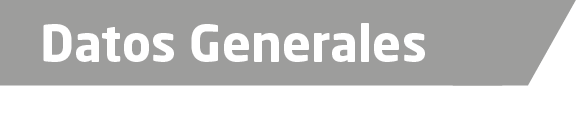 Nombre ATENEA ESPINOZA ABURTOGrado de Escolaridad Licenciatura en Derecho Cédula Profesional (Licenciatura) 08792229Teléfono de Oficina 273-73-4-01-57Correo Electrónico ateespinoza@gmail.comDatos GeneralesFormación Académica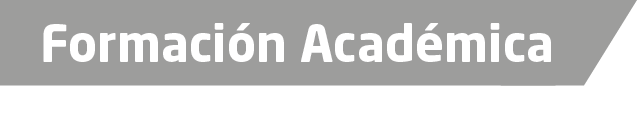 PREESCOLAR.-JARDIN DE NIÑOS “JOSE ROSAS MORENO” UBICADO EN CUARTEL TERCERO, JALACINGO, VERACRUZ, ClAVE 30DJN0491-E DEL AÑO 1995 A 1996.PRIMARIA.-LIC. BENITO JUAREZ GARCIA. UBICADA EN CALLE URSULO GALVAN, COL. CENTRO, JALACINGO, VERACRUZ, CON CLAVE 30EPR112J DEL AÑO 1997 A 2002.SECUNDARIA.-ESCUELA SECUNDARIA GENERAL “AQUILES SERDAN” UBICADA EN CALLE 20 DE NOVIEMBRE, ORIENTE N° 3, CUARTEL SEGUNDO, JALACINGO, VERACRUZ, CON CLAVE 30DES0118IDEL AÑO 2003 A 2005 A 1979.BACHILLERATO.- “CENTRO ESOCLAR PRESIDENTE MANUEL AVILA CAMACHO”, UBICADO EN CALLE HIDALGO, TEZIUTLAN, PUEBLA, CON CLAVE 21EBH0032R DEL AÑO 2005 A 2008.ESTUDIOS SUPERIORES.- UNIVERSIDAD  DEL DESARROLLO DEL ESTADO DE PUEBLA, CAMPUS ATEMPAN, PUEBLA, CON CLAVE 21MSU1066R DEL AÑO 2008 A 2012.OTROS ESTUDIOS.- PARTICIPACION EN CONFERENCIA SOBRE “INTRODUCCION Y ANÁLISIS DEL SISTEMA ACUSATORIO ADVERSARIAL” DEL DIA 1 A 2 DE JULIO, DURACIÓN 10  HRSCURSO DE FORMACION INICAL PARA AGENTE DEL MINISTERIO PUBLICO VALIDADO POR EL SISTEMA NACIONAL DE SEGURIDAD PÚBLICA CON UNA DURACION DE 680 HRAS DURANTE EL PERIODO DE 25 DE AGOSTO AL 17 DE NOVIEMBRE DE AÑO 2015.Trayectoria Profesional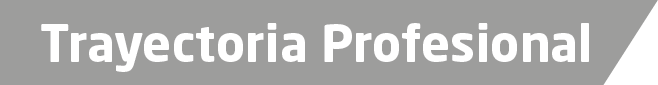 EN EL AÑO 2009 A 2010 FUI ASISTENTE DEL SECRETARIO DE ACUERDOS EN EL JUZGADO MIXTO DE PRIMERA INSTANCIA DEL DISTRITO JUDICIAL DE TLATLAUQUITEPE, PUEBLA DEL 16 DE JUNIO DE 2009 A 24 DE SEPTIEMBRE DE 2010.EN EL AÑO 2011 A 2012 FUI ASISTETE DE LA MESA ADMINISTRATIVA EN EL JUZGADO PRIMERO DE PRIMERA INSTANCIA DEL DISTRITO JUDICIAL DEL JALACINGO, VERACRUZ DESDE ENERO 2011 A ENERO DE 2012.EN EL AÑO 2012 LABORE EN EL DESPACHO JURIDICO RICARDO CORDOBA Y ASOCIADOS, UBICADO EN PEROTE, VERACRUZ POR NUEVE MESES APARTIR DE 25 DE ENERO DE 2012 AL MES DE OCTUBRE DE 2012.EN  EL AÑO 2012 A 2013 FUI ASISTENTE TÉCNICO EN LA AGENCIA DEL MINISTERIO PÚBLICO INVESTIGADOR DE DISTRITO JUDICAL DE JALACINGO, VERACRUZ POR UN PERIODO APARTIR DE NOVIEMBRE DE 2012 AL MES DE AGOSTO DE 2013EN EL AÑO 2013 FUI ASISTENTE PERSONAL EN LA DEFENSORIA PUBLICA DE JALACINGO, VERACRUZ APARTIR DE SEPTIEMBRE A DICIEMBRE DE 2013(TRES MESES)EN EL AÑO 2014 ESTUVE COMO ASISTENTE PERSONAL DEL FISCAL DE DISTRITO DE LA UNIDAD INTEGRAL DE PROCURACION DE JUSTICIA DEL DÉCIMO DISTRITO JUDIAL EN JALACINGO, VERACRUZ, APARTIR DEL MES DE MAYO A  NOVIEBRE DE 2014 (CINCO MESES). EN EL AÑO 2014 A 2015 ESTUVE COMO ASISTENTE PERSONAL DE FISCAL EN DELITOS DIVERSOS DE LA SUB UNIDAD CON SEDE EN PEROTE, VERACRUZ ADSCRITA A LA UNIDAD INTEGRAL DE PROCURACION DE JUSTICIA DEL DÉCIMO DISTRITO JUDIAL EN JALACINGO, VERACRUZ, APARTIR DEL MES DE DICIEMBRE AL MES DE JUNIO DE 2015 (SEIS MESES).EL 1 DE JULIO DE 2016  FUI NOMBRADA FISCAL MUNICIPAL DE ZETLA, VERACRUZ, POR INSTRUCCIONES DEL FISCAL REGIONAL FUI ENVIADA AL MUNCIPIO DE COSCOMATEPECE, DE BRAVO VERACRUZ EN EL CUAL ESTUVE APROXIMADAMENTE UN MES.EN EL PERIODO VACACIONAL DE JULIO DEL AÑO 2016 FUI COMISIONADA COMO ENCARGDA DEL DESPACHO DE LA FISCALIA FACILITADORA Y JUSTICIA ALTERNATIVA DE LA UNIDAD INTEGRAL DE PROCURACION DE JUSTICIA N° 1 DEL DISTRITO DÉCIMO TERCERO DE HUATUSCO, VERACRUZ DURANTE EL PERIODO DEL 18 DE JULIO AL 5 DE AGOSTO.EN EL AÑO 2016 FUI COMISIONADA COMO ENCARGA DEL DESPACHO DE LA FISCALIA PRIMERA INVESTIGADORA EN DELITOS DIVERSOS DE LA UNIDAD INTEGRAL DE PROCURACION DE JUSTICIA N° 1 DEL DISTRITO DÉCIMO TERCERO DE HUATUSCO, VERACRUZAPARTIR DEL NUEVE DE SEPTIEMBRE Y HASTA NUEVO AVISO ( EN DONDE ME ENCUENTRO ACTUALMENTE)Aréas de Conocimiento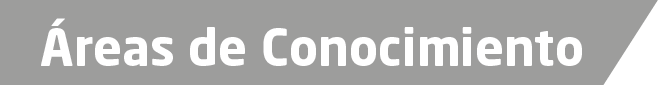 Derecho PenalDerecho Civil